           強恕雙語幼兒學校109 下學期 課程進度表 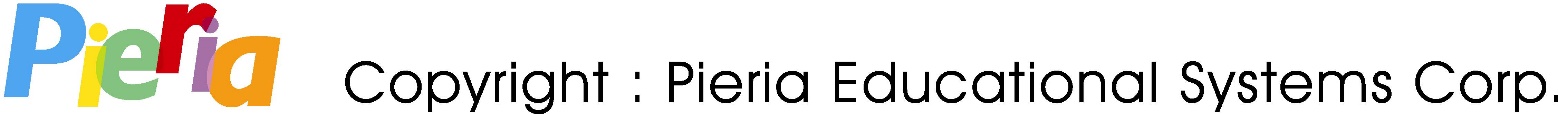 大班 / Advanced Level週次日期人文統合EQ LandPotential DevelopmentMusic ＆ BodyMovementMusic ＆ BodyMovement創思數學中文正音中文正音中文正音LanguageArt(3B)PhonicsBook(4/6)Writing週次日期人文統合EQ LandPotential DevelopmentMusic ＆ BodyMovementMusic ＆ BodyMovement創思數學兒歌兒歌正音LanguageArt(3B)PhonicsBook(4/6)Writing0102/01-02/05預備週預備週預備週預備週預備週預備週預備週預備週預備週預備週預備週預備週0202/08-02/12蔬果與穀類I Am MadTransportsThe Finger BandThe Finger Band加法我愛上學我愛上學警察伯伯L14-L1、L2L10302/15-02/19營養的食物I Like to ShareToysWhole Beats and RestsWhole Beats and Rests加法元宵節元宵節消防隊員L14-L3、L4L20402/22-02/26飲料大街I Am Too ProudA SteamboatWhole Beats and RestsWhole Beats and Rests加法小小創作家小小創作家機長L24-L5、L6L30503/01-03/05食物的保存I Am Not ArrogantA Motorcycle and SidecarWhole, Half Notes and RestsWhole, Half Notes and RestsReview小袋鼠小袋鼠清道夫L2ReviewL40603/08-03/12超級大貓咪I Can Take CriticismAn airplaneYogaYoga認識位置輪子本事大輪子本事大醫生叔叔Review4-L7、L8L50703/15-03/19有趣的昆蟲I Can Take CriticismA Fire EngineThe Little PiggyThe Little Piggy認識位置美麗的春天美麗的春天複習一L34-L9、L10L60803/22-03/26奇怪的水中動物The BullyA GymWhat’s That Sound?What’s That Sound?認識錢幣貼紙貼紙義大利L34-L11、L12L70903/29-04/02勤勞的動物I Am HelpfulAn EagleA KazooA KazooReview日曆本上有什麼日曆本上有什麼荷蘭L4ReviewL81004/05-04/09蓋房子Being FriendlyCable CarsShape Walk GameShape Walk Game買東西線的好朋友線的好朋友萬國旗L44-L13、L14L91104/12-04/16各式各樣的建築物Would You Mind…?A PeacockThe Big Rock Candy MountainsThe Big Rock Candy Mountains買東西心臟蹦蹦跳心臟蹦蹦跳埃及Review4-L15、L16L101204/19-04/23特別的建築物Asking PermissionA CD PlayerBody MusicBody Music買東西憫農詩憫農詩世界真奇妙L54-L17、L18L111304/26-04/30超級建築No CheatingAppliancesPercussion BandPercussion BandReview流浪貓流浪貓複習二L5ReviewL12週次日期人文統合EQ LandPotential DevelopmentPotential DevelopmentMusic ＆ BodyMovement創思數學創思數學中文正音中文正音LanguageArt(3B)PhonicsBook(4/6)Writing週次日期人文統合EQ LandPotential DevelopmentPotential DevelopmentMusic ＆ BodyMovement創思數學創思數學兒歌正音LanguageArt(3B)PhonicsBook(4/6)Writing1405/03-05/07認識資源Try AgainScissorsScissorsThe Hokey Pokey奇妙的形狀奇妙的形狀洗手火車L66-L1、L2L131505/10-05/14珍貴的能源Accepting OthersSeahorsesSeahorsesBeats奇妙的形狀奇妙的形狀母親節快樂搭公車L66-L3、L4L141605/17-05/21可怕的汙染Get Well SoonA TankA TankI Am your Music Teacher等分等分毛毛蟲輪船Review6-L5、L6L151705/24-05/28大家一起做SympathyAn AlligatorAn AlligatorPercussion BandReviewReview超級尺飛機L7ReviewL161805/31-06/04美麗的星球Cheer UpA PlaygroundA PlaygroundCreative Dancing加法加法醃製方法一級棒垃圾車L76-L7、L8L171906/07-06/11有趣的星座I Am in a Bad moodBumblebees & SunflowersBumblebees & SunflowersBeats加法加法五月節複習三L86-L9、L10L182006/14-06/18廣大的太陽系We All Can ShareLittle NeighborhoodLittle NeighborhoodThere Was an Old Lady加法加法花茶水果店L86-L11、L12L192106/21-06/25神奇之旅I Like to ShareA GiantA GiantPeter PiperReviewReview三合院服裝店ReviewReviewL202206/28-07/02認識電話How Do You Feel?A RickshawA RickshawCreative Dancing減法減法許願池餐廳L96-L13、L14L212307/05-07/09萬能的電腦How Do You Feel?TulipsTulipsAn Invitation減法減法夏威夷草裙舞文具店L96-L15、L16L222407/12-07/16美麗的回憶How Do You Feel?FlowersFlowersOpen Them, Shut Them減法減法夏日大作戰花店Review6-L17、L18L232507/19-07/23好聽的聲音How Do You Feel?The Amusement ParkThe Amusement ParkPlaying InstrumentsReviewReview同樂會複習四ReviewReviewL242607/26-07/30ReviewReviewReviewReviewReviewReviewReviewReviewReviewReviewReviewReview